Title of Newspaper 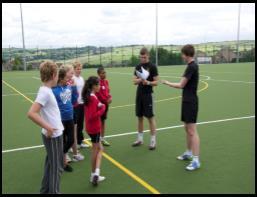 Name What it takes to be a successful Sports LeaderSKILLSWhat it takes to be a successful Sports Leader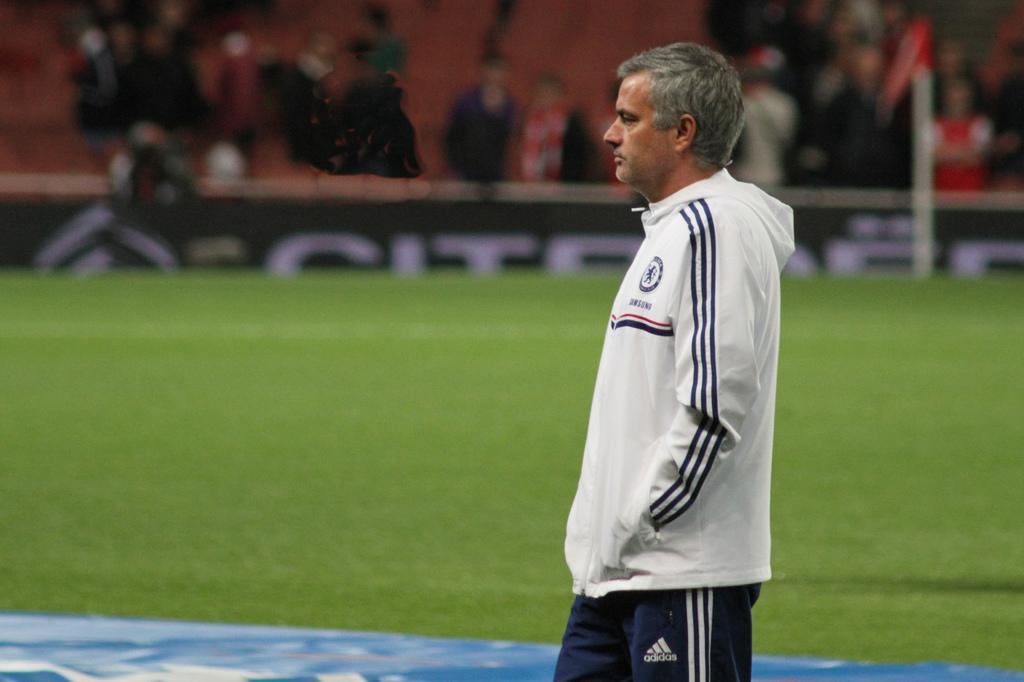 ATTRIBUTESWhat it takes to be a successful Sports Leader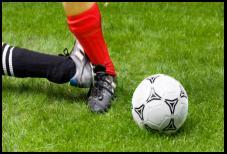 Responsibilities Comparing and Contrasting 2 Sports LeadersKEY WORDSSkills – Knowledge, Structuring Activities, Communication, Target Setting, Organisation of Equipment. Attributes – Leadership style, Enthusiasm, Humour, Appearance, Motivation, Personality, Confidence. Responsibilities  - Health & Safety, Ethics and Values, Professional conduct, Insurance, rules and regulations, equality.In this section discuss the skills, attributes and responsibilities that are similar between two sports leaders. For each point you make, say why it is important in their role and how this then affects the participants the lead. In the section talk about each leader and explain how they are different. Also mention the IMPACT this has on the pupils.Support BoxUse this support box with your notes and the powerpoint to help you write this article. IntroductionA Sports Leader is ….A Successful Sports Leader is someone who… (list general skills, qualities and responsibilities)Paragraph 1 CommunicationDescribe the different types (verbal / Non Verbal) Why are they important?Give a sporting example.Paragraph 2 OrganisationTalk about equipment, size of the group, area you are working in.Give an example from sport.Paragraph 3 Target SettingDescribe how a sports leader might use target setting to improve performance.  Give an example.Paragraph 4KnowledgeDiscuss why it is important to have good knowledge of sport and what would happen if you didn't have it. Support BoxIntroductionIdentify the different qualities a successful sports leader should possess.A successful sports leader should have the following attributes……Paragraph 1AppearanceDiscuss why this is important and give an example from sport.Paragraph 2Enthusiasm Why is it important to be enthusiastic when delivering sport?Paragraph 3ConfidenceA sports leader should be confident because….Paragraph 4Leadership StyleTalk about the 3 different styles and the advantages and disadvantages of each.Paragraph 5MotivationKey words Intrinsic, extrinsicParagraph 6 Humour / personalityHaving a good personality helps you create a positive relationship with….Support BoxParagraph 1 Professional ConductTalk about use of language and being a good role model.Why is this important?Paragraph 2Health & SafetyIt is important to consider Health and Safety because….Key words; Equipment, following rules, risk assessment.Paragraph 3EqualityTreating all participants with respect is important because ….Paragraph 4Child ProtectionTalk about child safety and police checks.Paragraph 5Ethics and ValuesKey wordsHigh expectationsBuilding trustStaying professionalSimilaritiesDifferences